Wednesday 10th FebruaryRE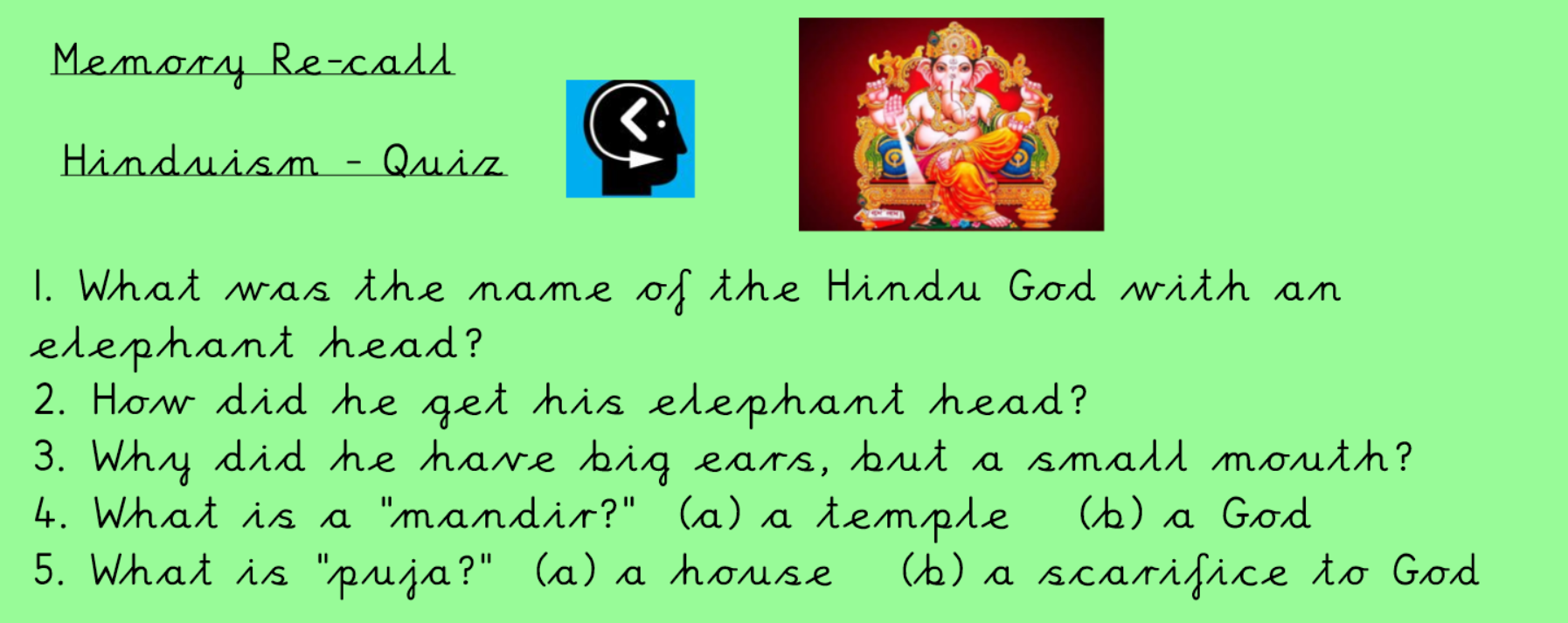 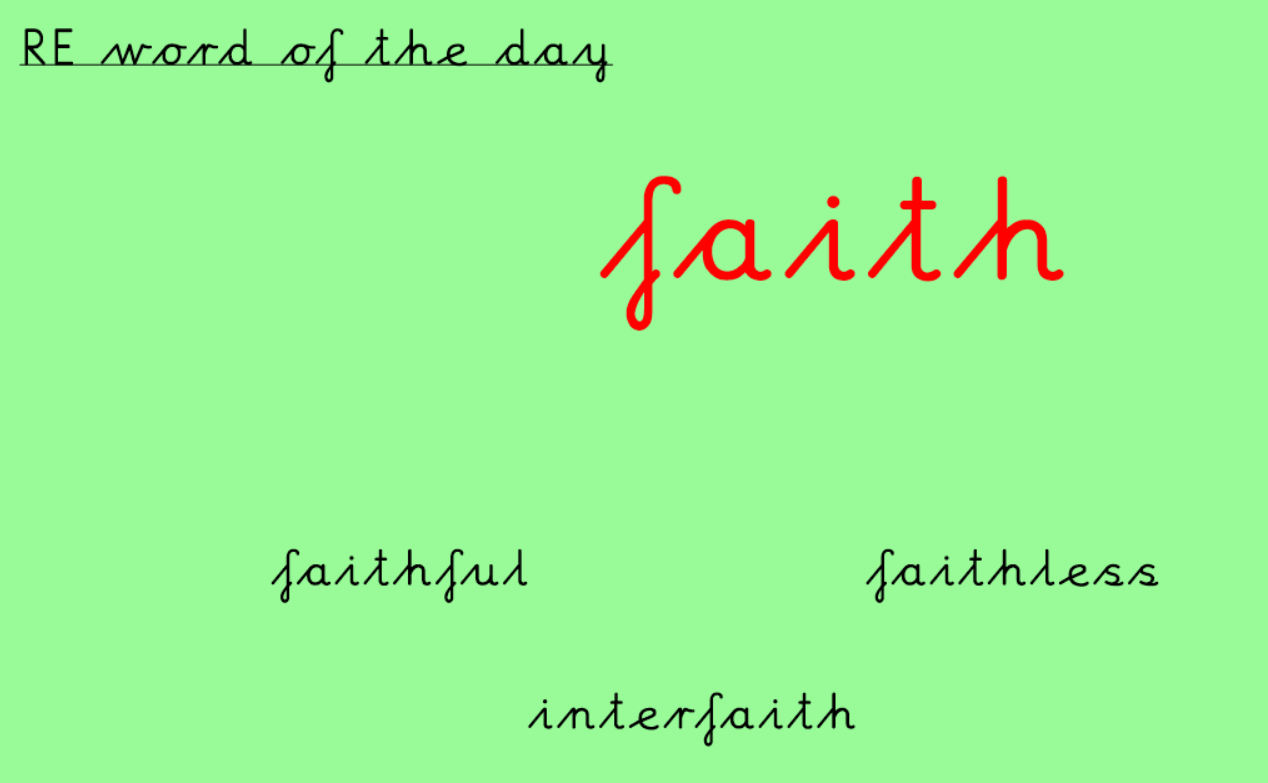 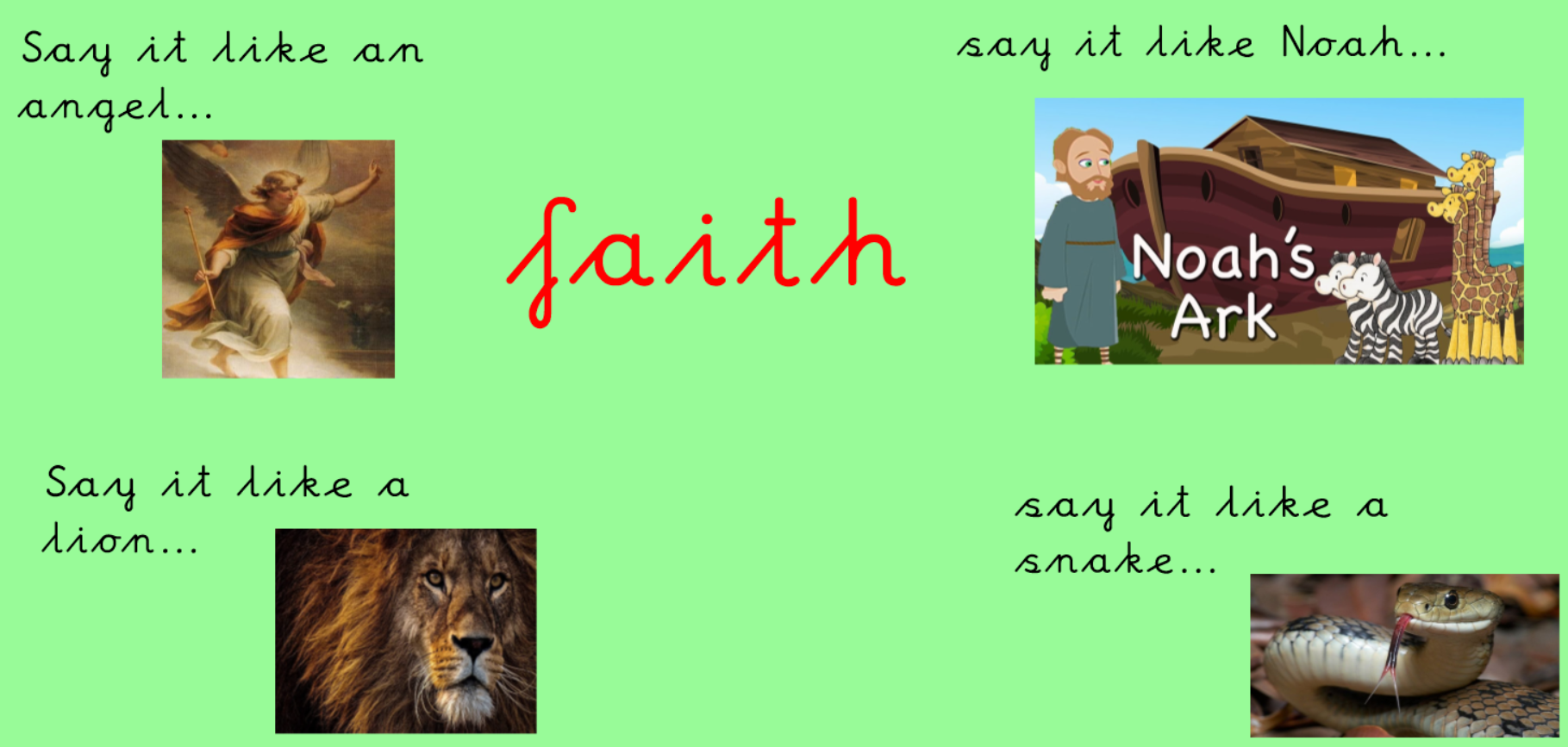 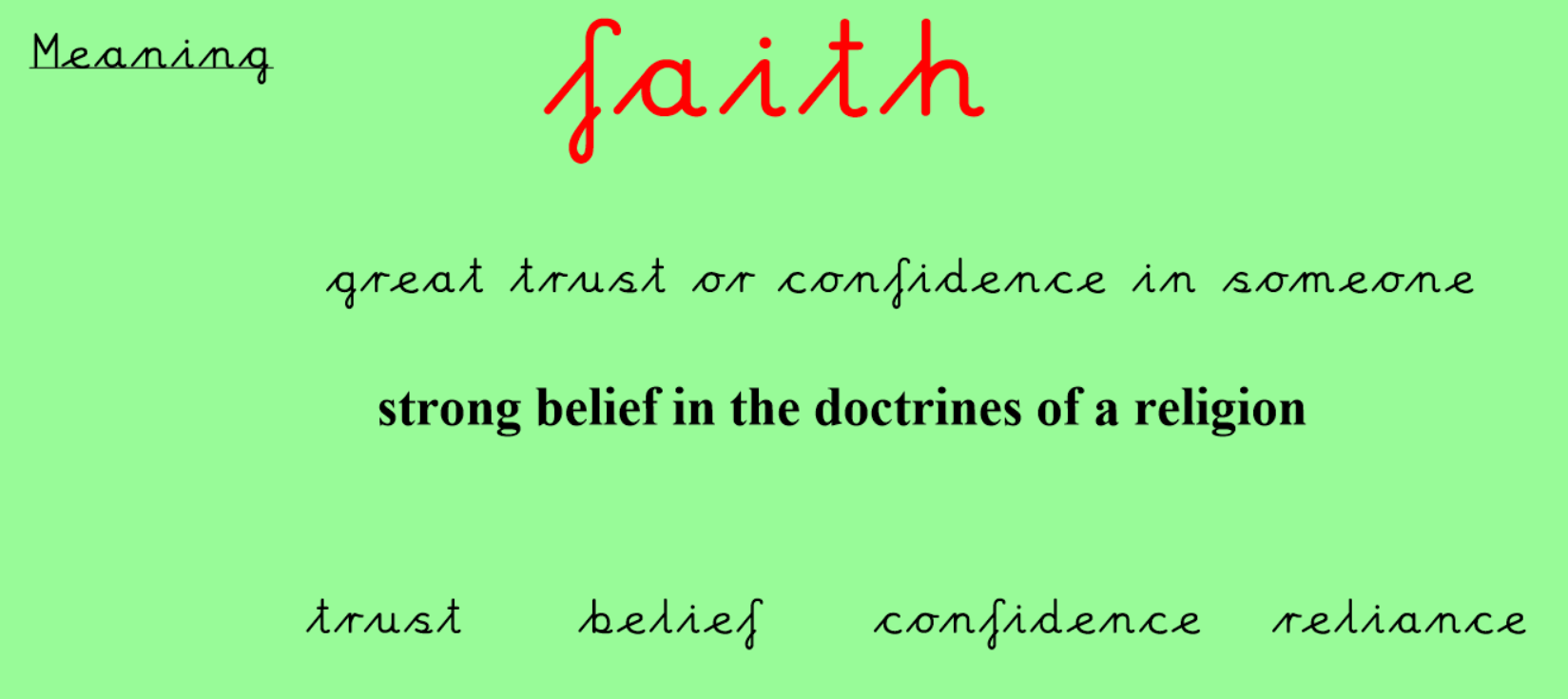 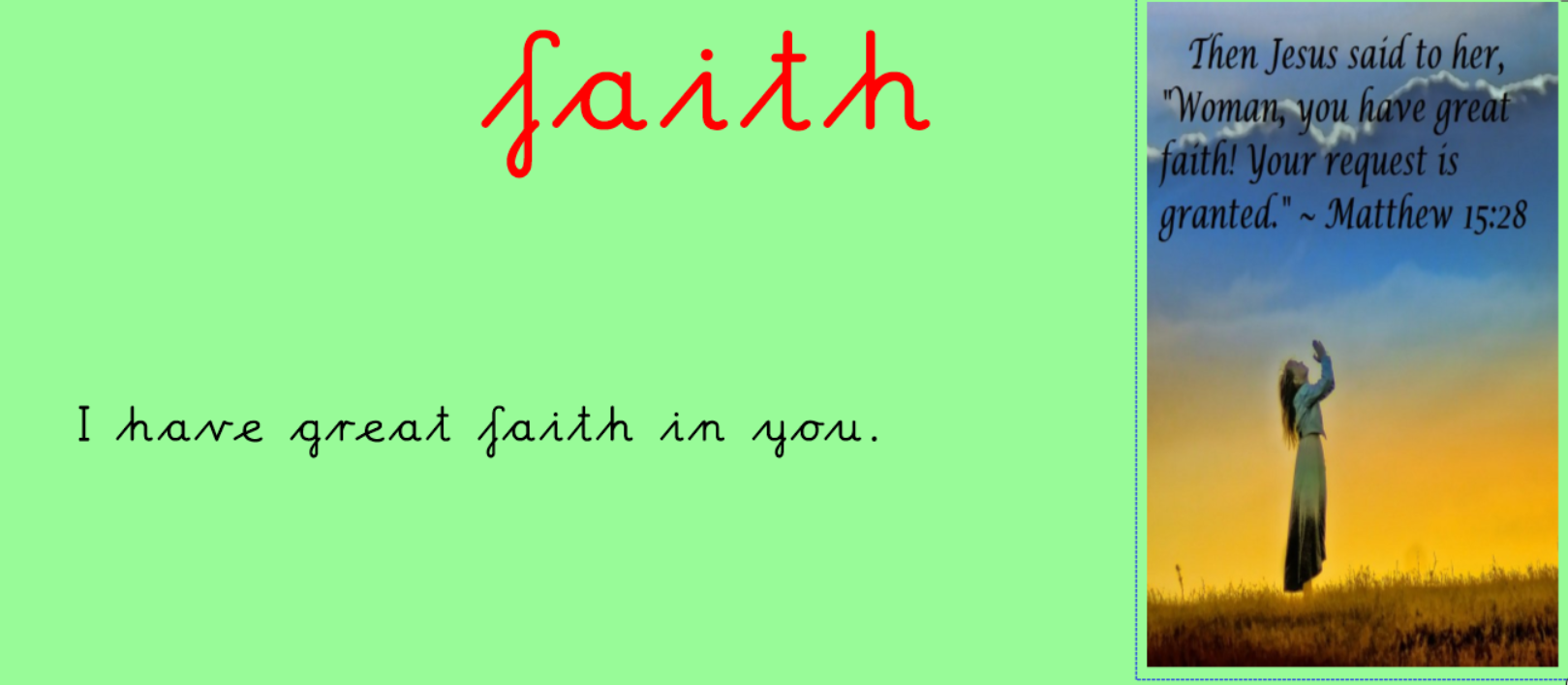 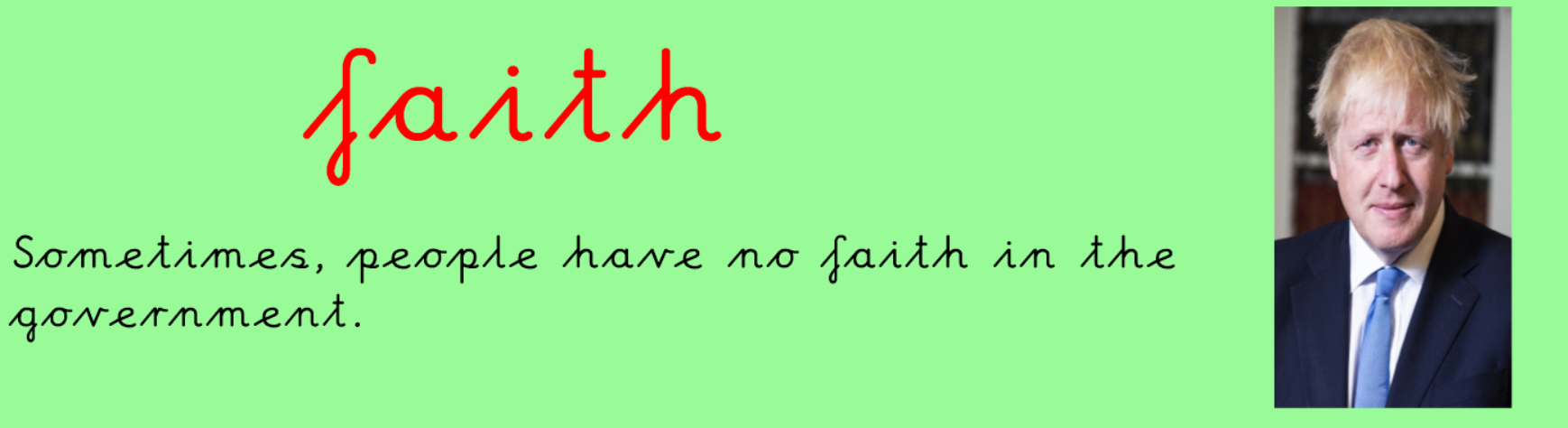 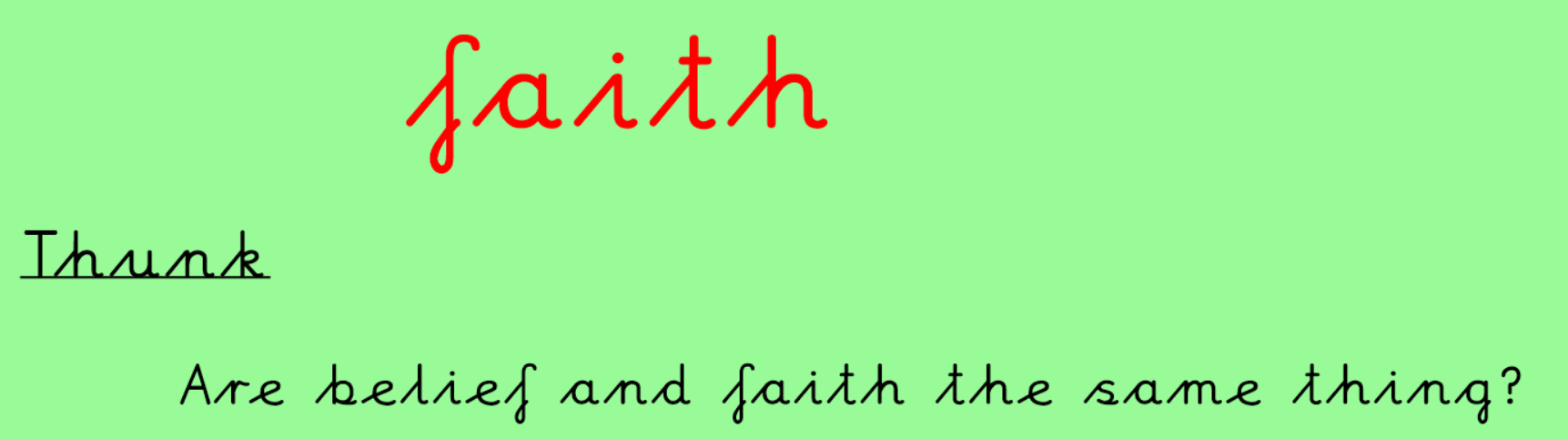 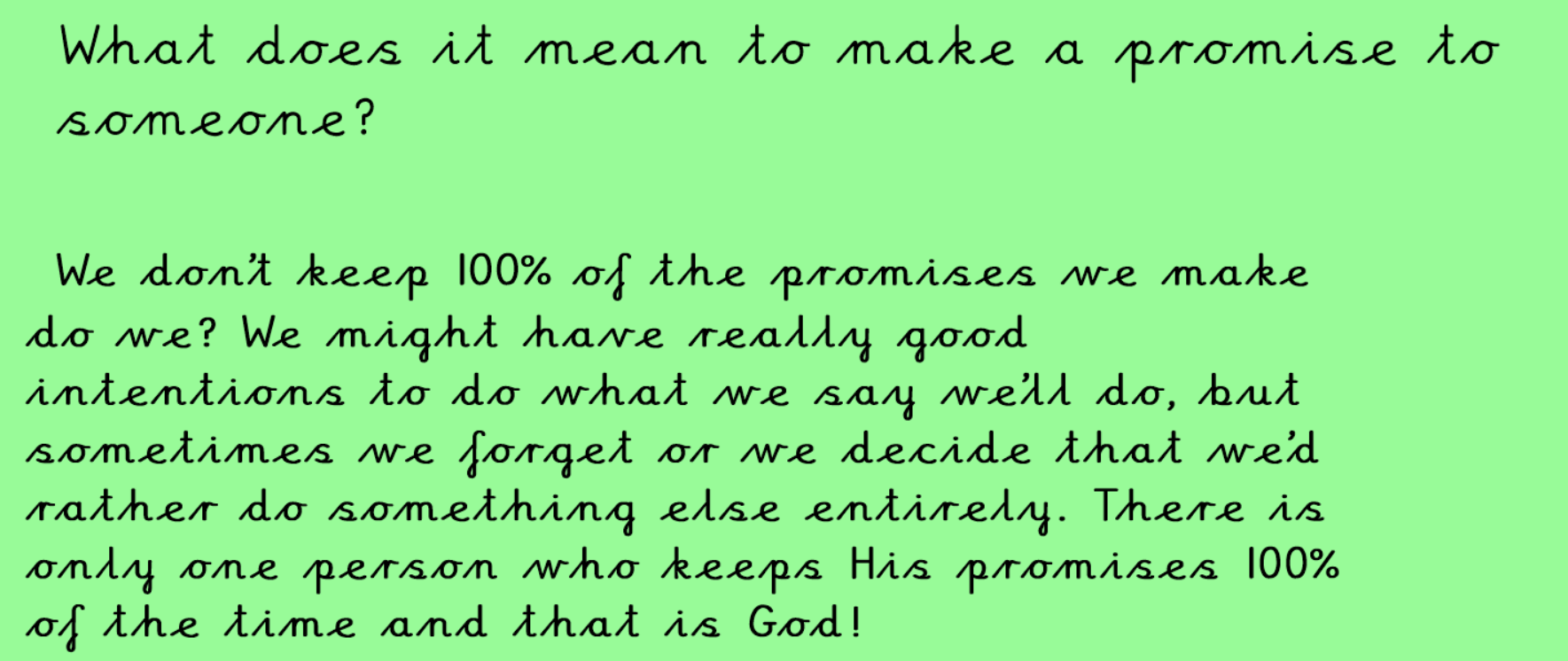 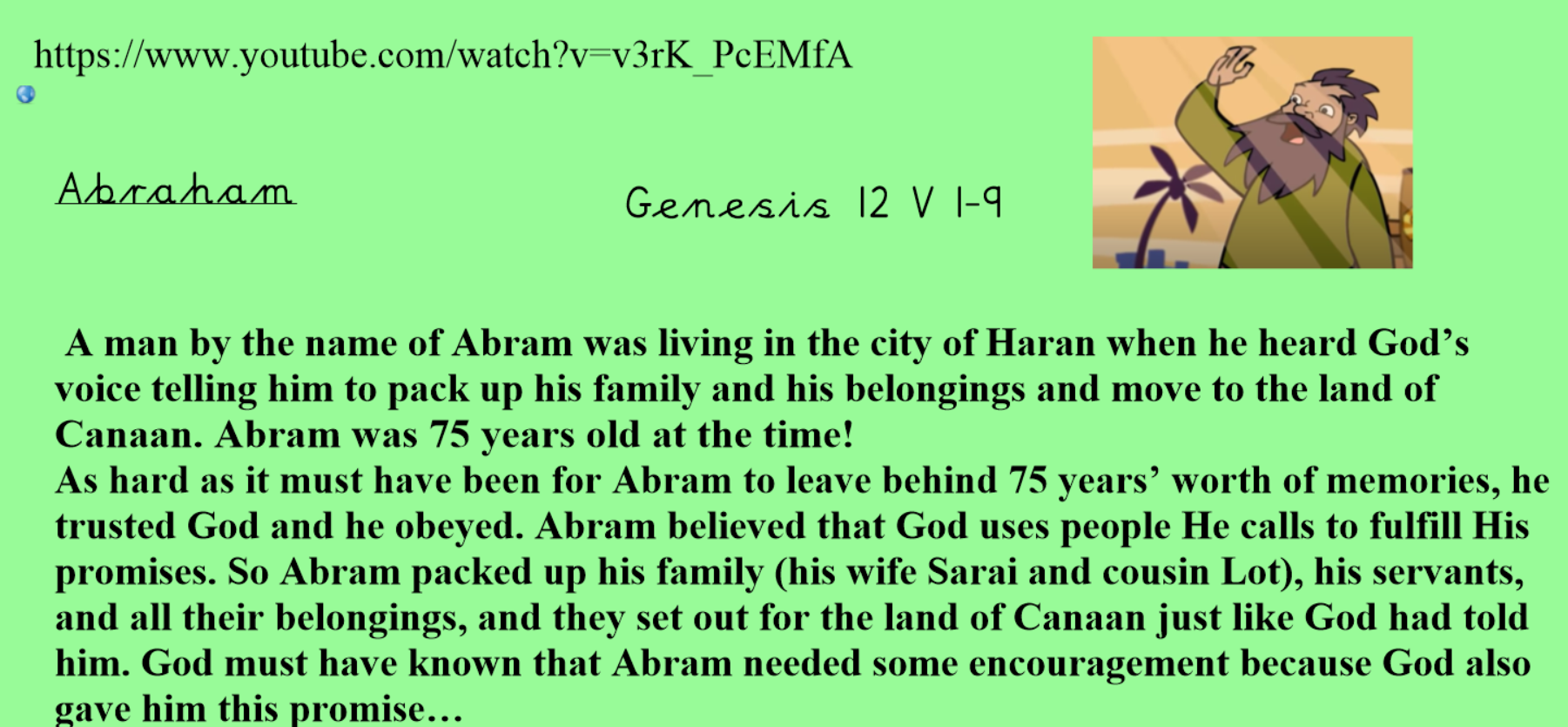 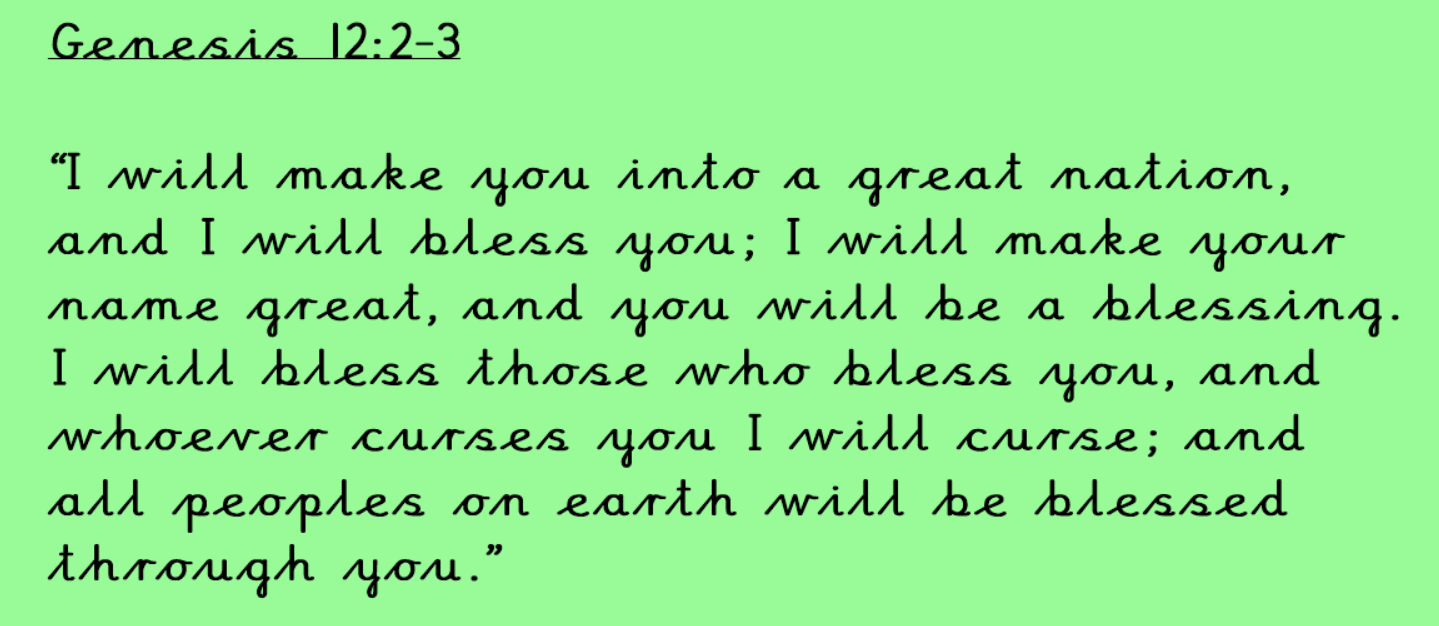 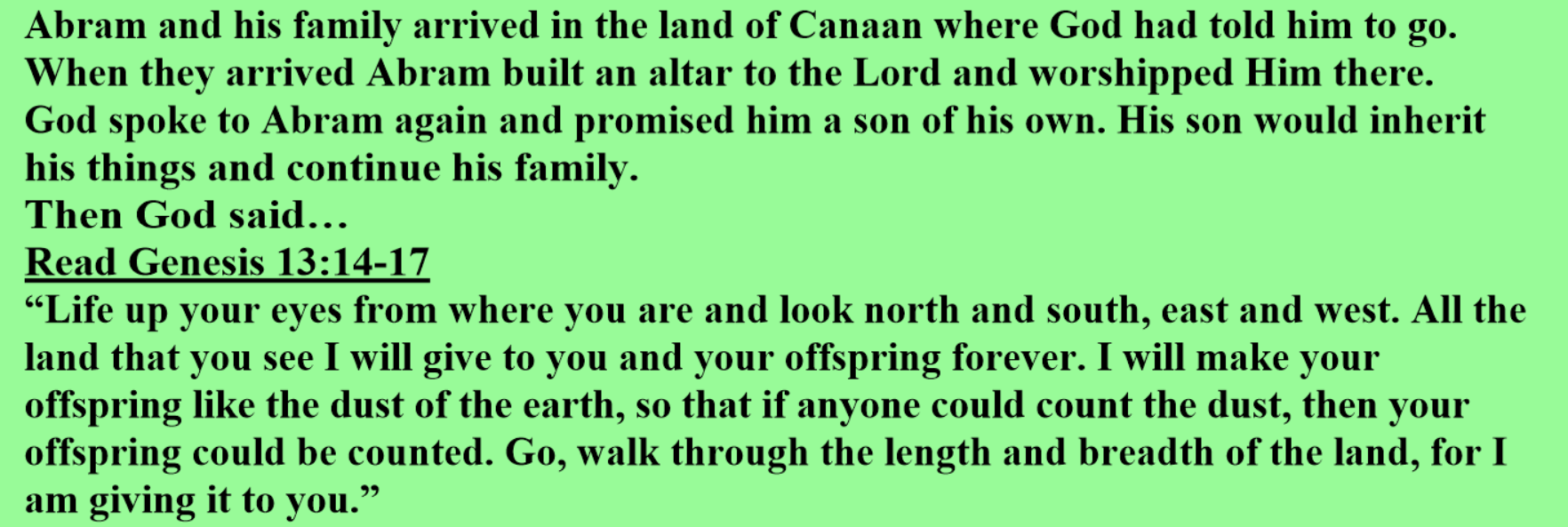 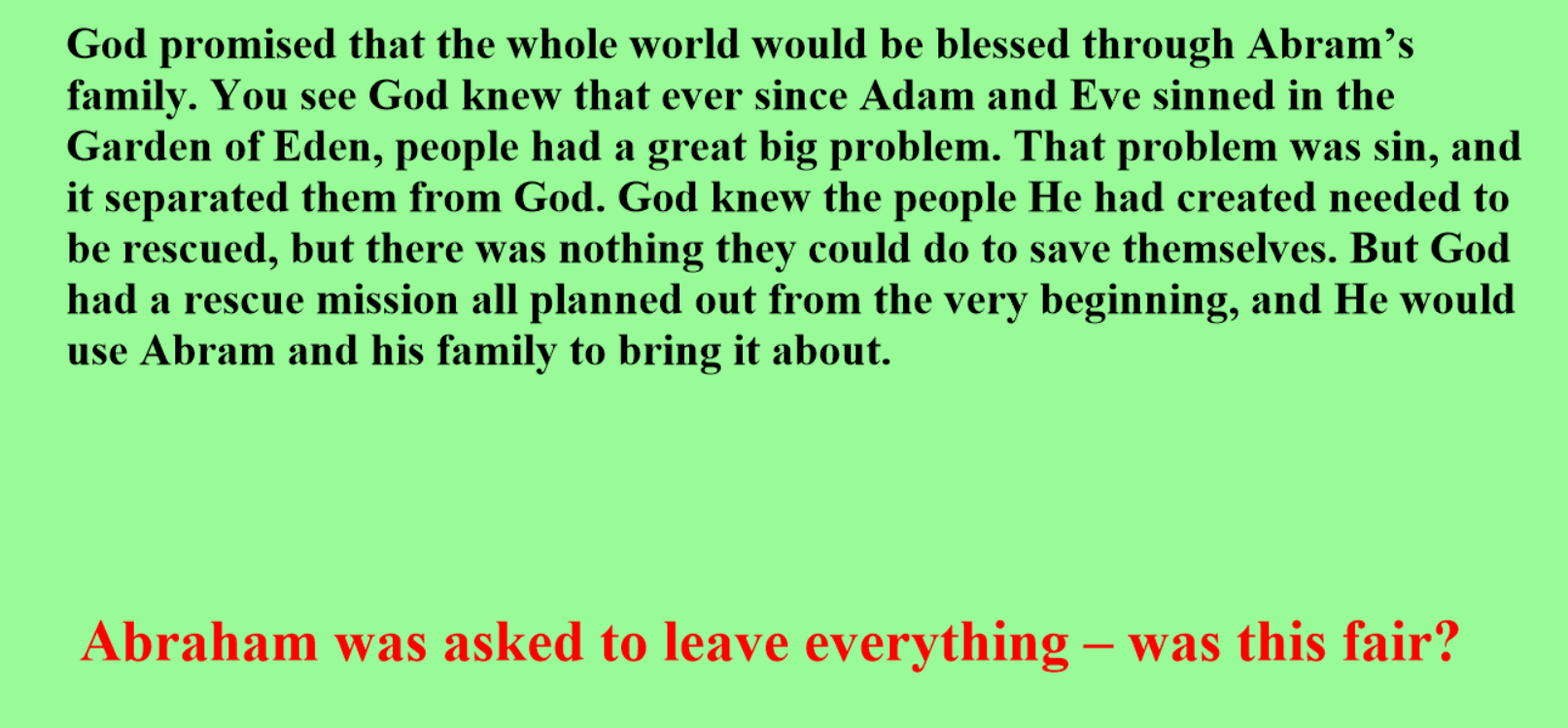 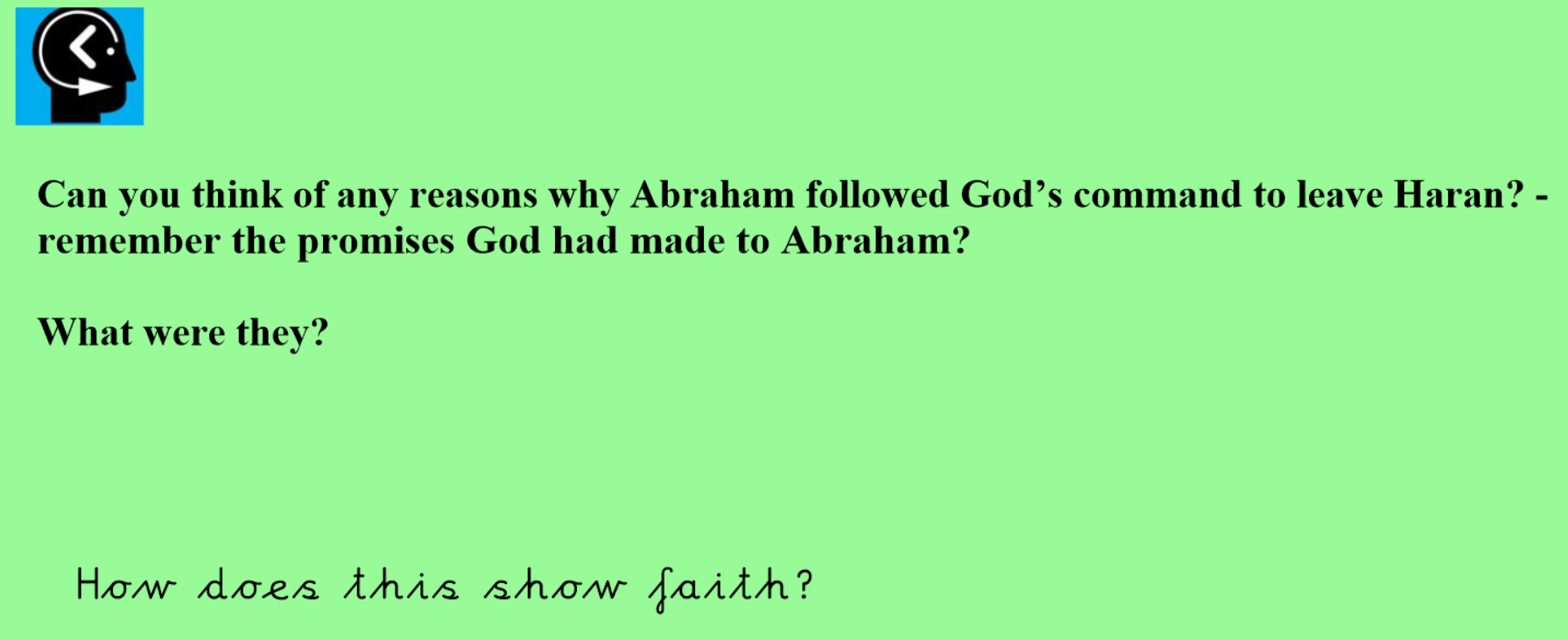 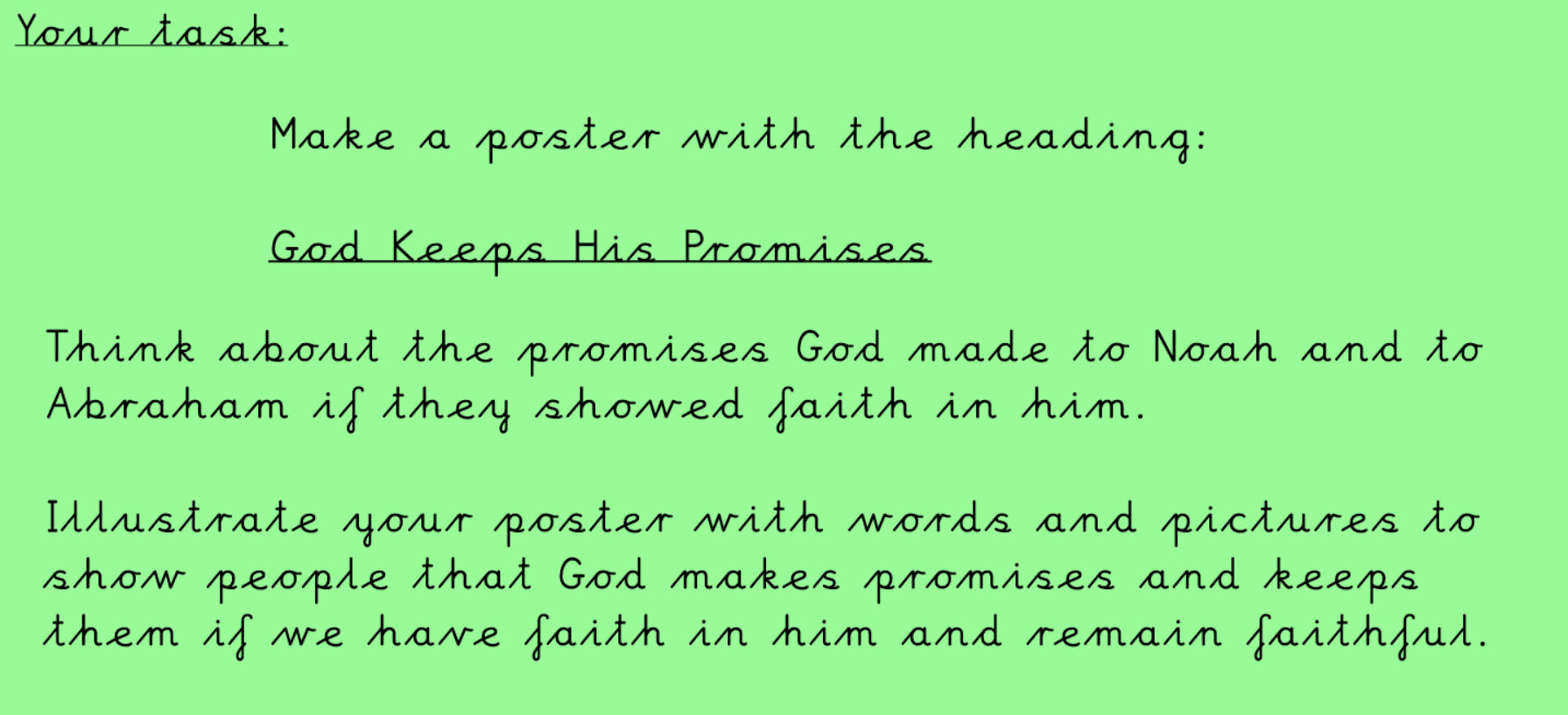 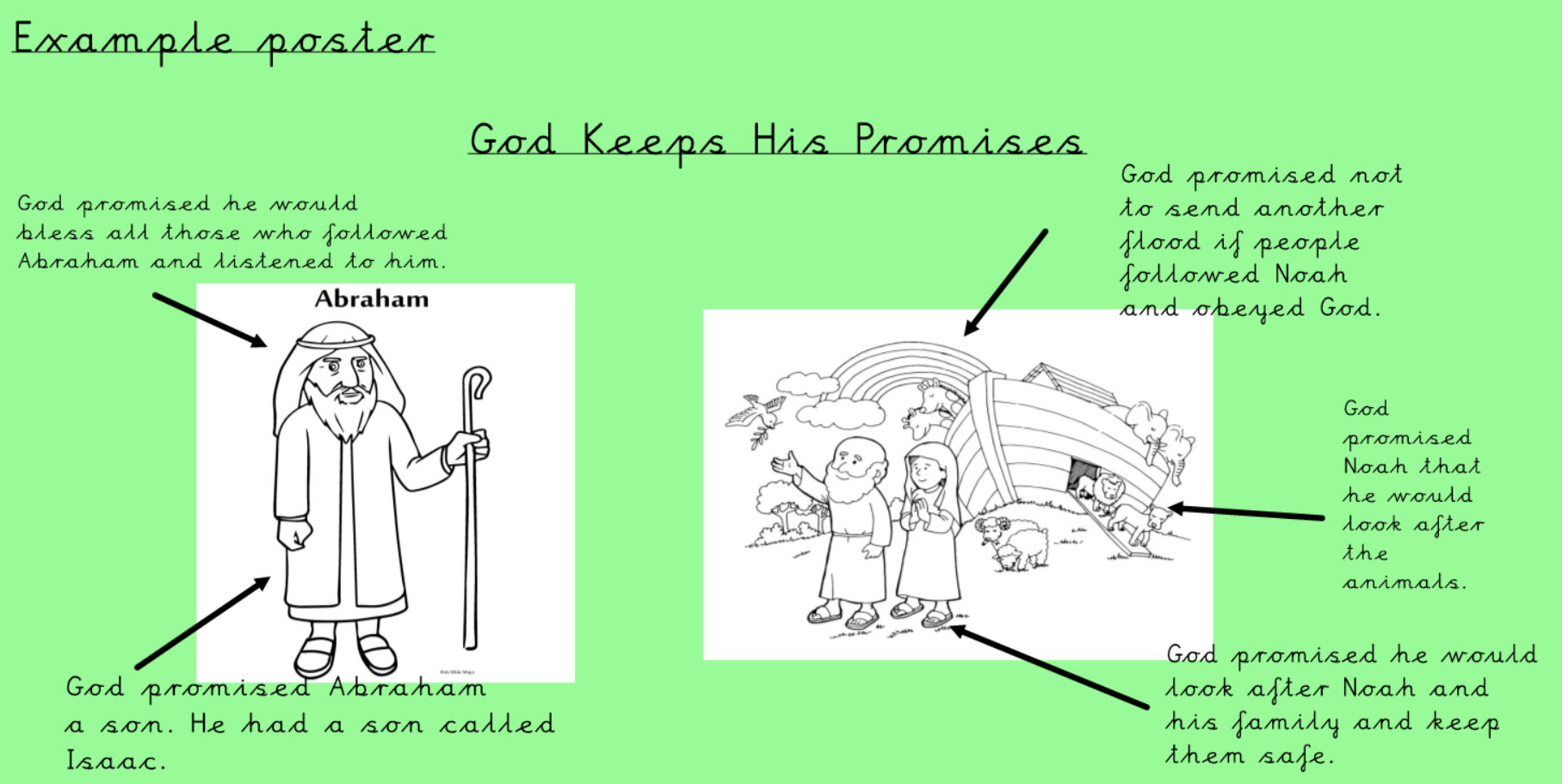 